Экскурсия в библиотекуВ октябре воспитанники подготовительной группы ходили на экскурсию «Творчество Бориса Заходера» в библиотеку. 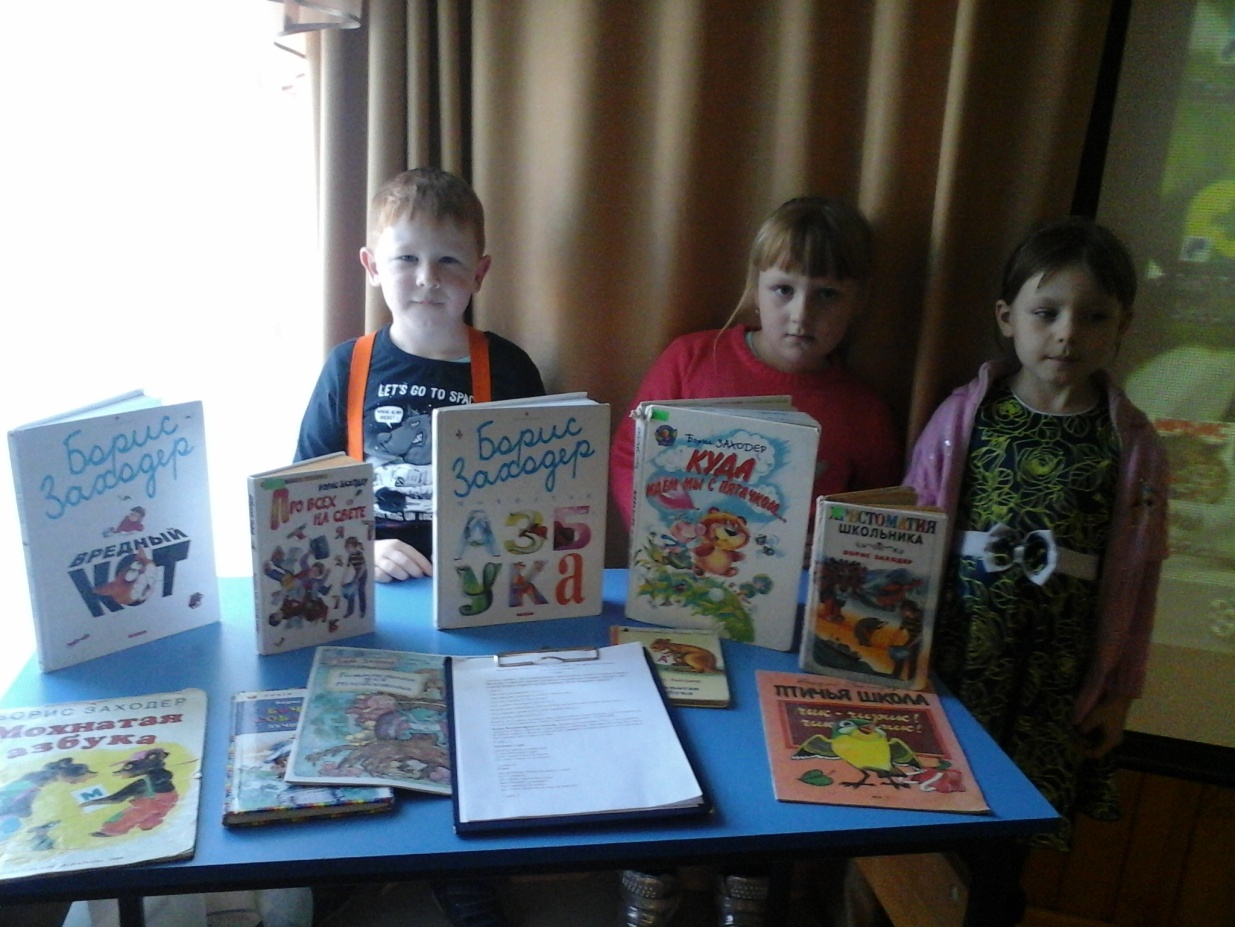 С детьми была проведена волшебная звуковая зарядка. Дети отвечали на вопросы:- Как поют комарики?  (З-з-з)- Как девочка укачивает куклу? (а-а-а)- Как мы смеёмся? (ха-ха-ха)- Как охают больные? (ох-ох-ох) и др.А волшебной она оказалась,  потому что когда дети сложили все слова, которые произнесли,  получилась фамилия писателя.Послушали весёлые стихи о детях и для детей («Кискино горе», «Сова», «Муха-чистюха»).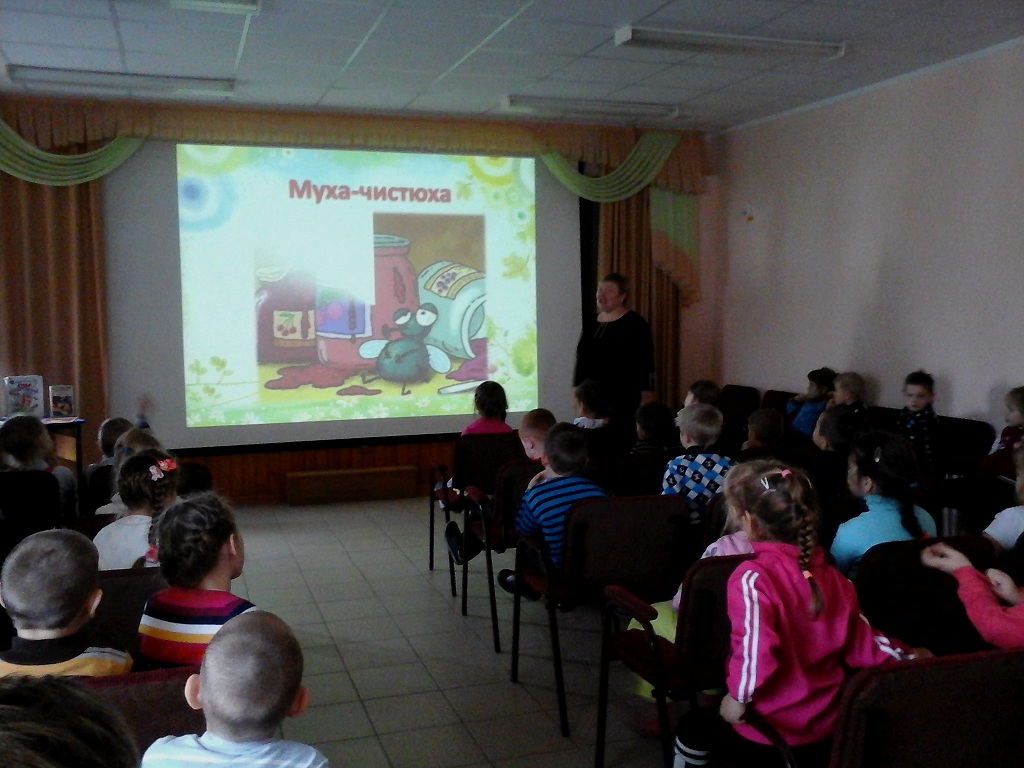  А так же поиграли в весёлую игру с Букой из стихотворения «Букина жалоба», слушали и подпевали песенки Винни-Пуха. 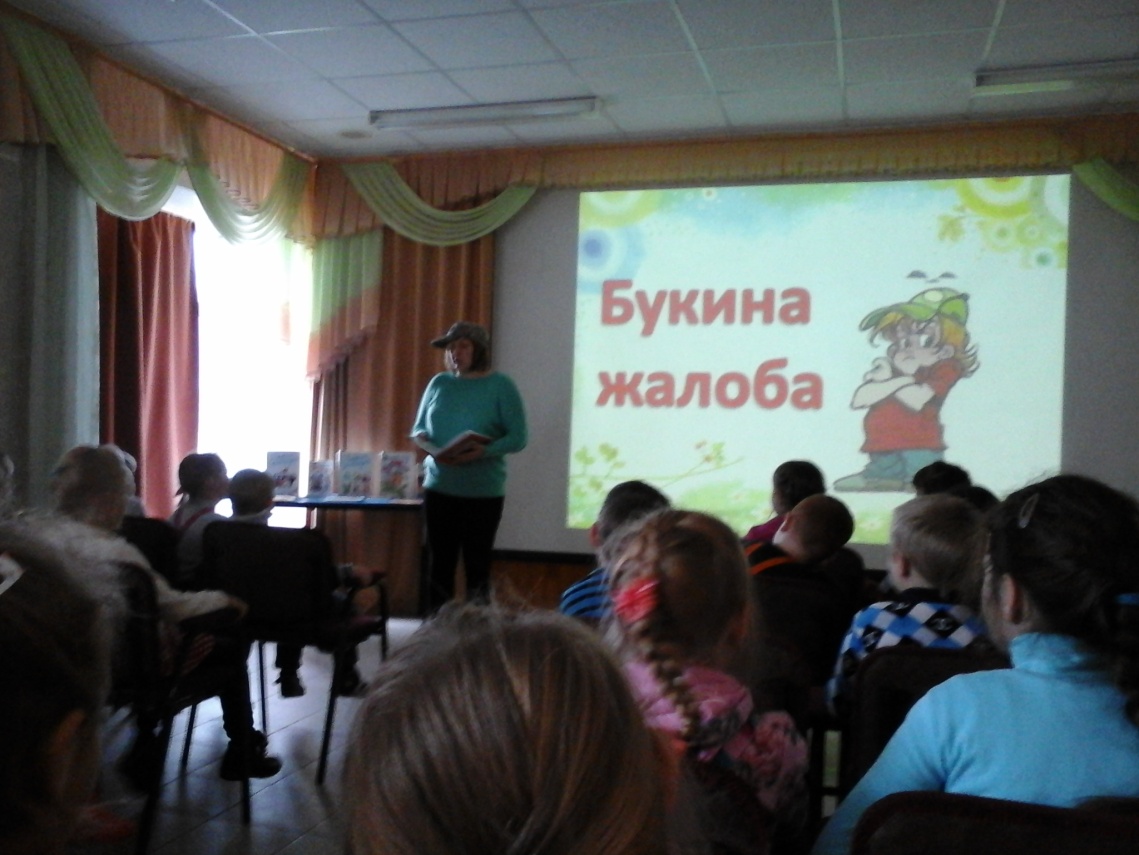 В завершении экскурсии был показ мультфильма по произведению Б. Заходера «Сказка сказывается»Материал подготовила воспитательМА ДОУ АР детский сад «Сибирячок»Гущина М.Ю.